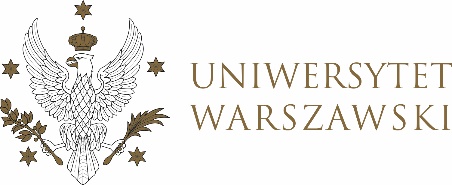 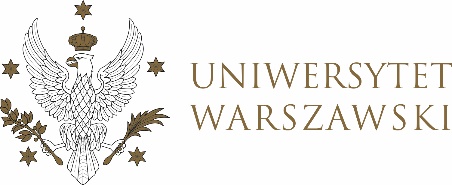 UCHWAŁA NR 19/2021RADY DYDAKTYCZNEJ DLA KIERUNKÓW STUDIÓW EUROPEISTYKA, EUROPEISTYKA – STUDIA EUROPEJSKIEz dnia 16 grudnia 2021 r.w sprawie propozycji zmian w programie studiów na kierunku
europeistyka, II stopieńNa podstawie § 68 ust. 2 Statutu Uniwersytetu Warszawskiego (Monitor UW 
z 2019 r. poz. 190) oraz § 2 wytycznych dotyczących zasad odbywania i zaliczania praktyk zawodowych na Uniwersytecie Warszawskim stanowiące załącznik do uchwały nr 12 Uniwersyteckiej Rady ds. Kształcenia z dnia 10 lipca 2020 r. (Dziennik UW URK 
z 2020 r. poz. 12)  Rada Dydaktyczna postanawia, co następuje:§ 1	Rada Dydaktyczna proponuje zmiany w programie studiów na kierunku studiów europeistyka, II stopień zgodnie z Załącznikiem nr 1 do uchwały.§ 2Uchwała wchodzi w życie z dniem podjęcia.Przewodnicząca Rady Dydaktycznej: J. Miecznikowska Załącznik nr 1z dnia 16 grudnia 2021  r. do uchwały nr 19/2021 Rady Dydaktycznej dla kierunkówEuropeistyka, Europeistyka – studia europejskieWNIOSEK O ZMIANY W PROGRAMIE STUDIÓWEuropeistyka drugiego stopniaZMIANY W PROGRAMIE STUDIÓWZMIANY W PROGRAMIE STUDIÓWZMIANY W PROGRAMIE STUDIÓWLP. DOTYCHCZASOWY ELEMENT PROGRAMUPROPONOWANA ZMIANA1Przedmiot ‘Antropologia ekonomiczna’, IV semestr, wykład 30 godzin i ćwiczenia 30 godzin, 4 ECTS ‘Przedmioty humanistyczne do wyboru’, I semestr, konwersatoria 30 godzin, 3 ECTS przenieść na IV semestr 1 ECTS przedmiotu ogólnouniwersyteckiego (15 godzin) z semestru I na semestr IV Zamiana miejscami dwóch przedmiotów.Zrównoważenie powyższej zmiany punktów ECTS2Przedmiot ‘Gra strategiczna’, II semestr, 30 godzin, konwersatorium, 3 ECTSPrzedmiot ‘Gra strategiczna - stabilizacja konfliktów zbrojnych’, II semestr, 30 godzin, konwersatorium, 3 ECTS3„Przedmioty monograficzne z zakresu nauk prawnych do wyboru’, II semestr, konwersatorium, 30 godzin, 3 ECTS. Treści programowe: Pogłębiona wiedza z zakresu wybranych zagadnień prawa w kontekście problemów transgranicznych. W pierwszej edycji programu do wyboru: prawo rynków finansowych Unii Europejskiej / Arbitraż międzynarodowy.„Przedmioty monograficzne z zakresu nauk prawnych do wyboru’, II semestr, konwersatorium, 30 godzin, 3 ECTS. Treści programowe: Pogłębiona wiedza z zakresu wybranych zagadnień prawa w kontekście problemów transgranicznych. Do wyboru: Ochrona praw człowieka w Europie  / Arbitraż międzynarodowy.4„Przedmioty monograficzne z zakresu nauk o polityce i administracji”, IV semestr, konwersatorium, 30 godzin 3 ECTS. Treści programowe: Przedmiot interdyscyplinarny łączący wiedzę politologiczną z wiedzą o komunikowaniu masowym. Celem zajęć jest wykorzystanie osiągnięć nauk o komunikacji społecznej i mediach do zrozumienia współczesnych problemów politycznych. W pierwszej edycji programu oferuje się do wyboru następujące przedmioty: Marketing i promocja w Unii Europejskiej / Marka na rynku europejskim„Przedmioty monograficzne z zakresu nauk o polityce i administracji”, IV semestr, konwersatorium, 30 godzin 3 ECTS. Treści programowe: Przedmiot interdyscyplinarny łączący wiedzę politologiczną z wiedzą o komunikowaniu masowym. Celem zajęć jest wykorzystanie osiągnięć nauk o komunikacji społecznej i mediach do zrozumienia współczesnych problemów politycznych. Do wyboru następujące przedmioty: Marketing i promocja w Unii Europejskiej / Marketing polityczny w EuropieLP.UZASADNIENIE PROPONOWANYCH ZMIANnależy uzasadnić każdą zmianę zaproponowaną w tabeli powyżej1Propozycja studentów studiów drugiego stopnia oraz prowadzącego antropologię ekonomiczną. Informacje z wykładu i ćwiczeń z antropologii ekonomicznej mogą przydać się studentom do pisania prac magisterskich.2Zmiana nazwy przedmiotu. Bardziej precyzyjne odniesienie do treści programowych.3Aktualizacja nazw przedmiotów oferowanych w tej grupie.4Aktualizacja nazw przedmiotów oferowanych w tej grupie. Nowy przedmiot jest bliższy dyscyplinie nauki o polityce i administracji. 